Podzemnicové orieškyPochádzajú z Južnej Ameriky, kde ich pestovali už pôvodní obyvatelia. Podzemnica vytvára nízke kríčky a je to strukovina. Halúzky s kvetmi sa skláňajú a približujú k zemi, až sa jej dotknú, z kvetu sa v zemi pod povrchom vytvorí strúčik s dvoma i viac orieškami. Vzhľadom na to, že je strúčik v zemi, má odolnejší obal zo silnejšej zdobenej papieroviny. Usušený, prípadne upražený, sa stlačením ľahko otvorí a máme obľúbené arašidy.Bez arašidov si dnes nemožno predstaviť cukrovinkársky priemysel, ale z najväčšej časti sa podzemnica spracúva na olej používaný v potravinárstve. Vylúpané oriešky sa lisujú v tukových závodoch. Pokrutiny, ktoré pri tom vznikajú, sa používajú ako krmivo. Veľmi chutné je arašidové maslo – jemne rozomleté, prípadne prisolené oriešky.Arašidové maslo objavili už starí Inkovia a Aztékovia, ktorí ho užívali ako liek a ako prostriedok na rýchle doplnenie energie. Ich zaradenie do jedálnička v rozumnej miere podporuje zníženie hladiny cholesterolu a triglyceridov v krvi, a to bez toho, aby prispievali k zvýšeniu telesného tuku. Pozor ale na arašidy solené, pražené, obalené v čokoláde a na ich podobné "vylepšenia": tie vám (najmä večer pri televízii) zdravotne nijako neprospejú a sú nielen ozajstnou kalorickou bombou, ale prinášajú aj nevýhody v podobe nechcených pridaných látok (v prípade čokolády polevy napríklad stužených tukov).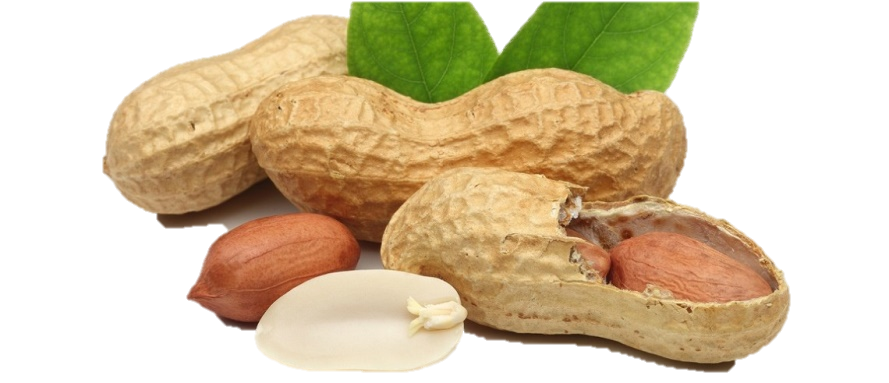 Podzemnicové oriešky (arašidy) obsahujú :zdravé tukybielkovinysacharidyvlákninuvoduvápnikminerálne látky –horčík,vitamíny – skupiny B, E, kyselinu listovúvzácnu látku resveratrol - protizápalové účinky,  hypoglykemické účinky,  môže brániť aj chorobnému stukovateniu pečene 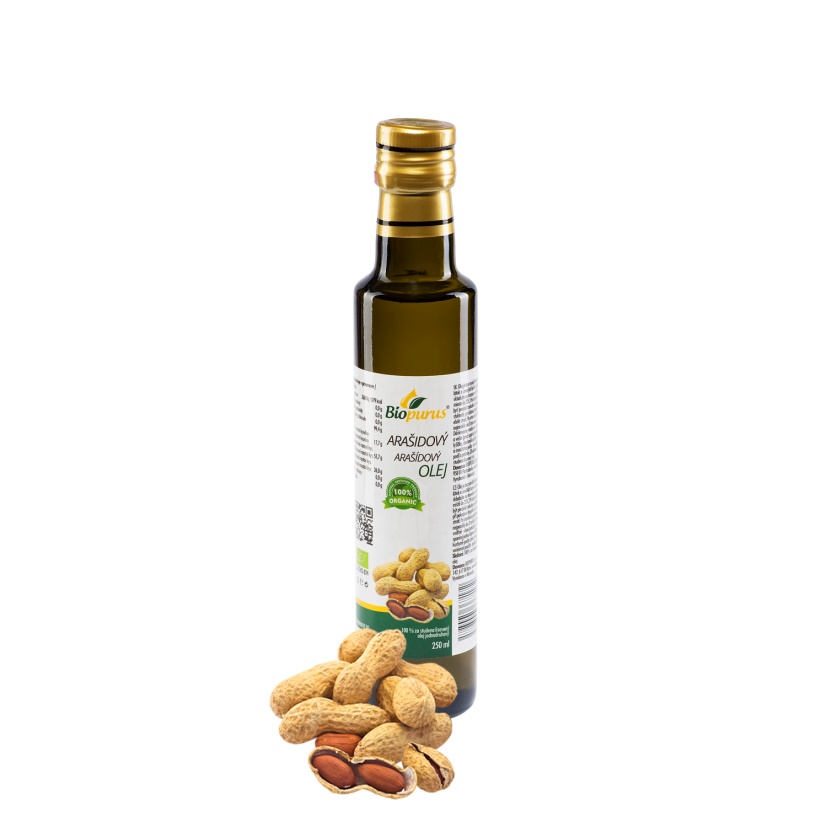 Zázračný všeliek aj alergén !Alergia na arašidy sa môže prejaviť slzením, vyrážkou, opuchmi alebo hnačkou, ale aj dýchavičnosťou, silným poklesom krvného tlaku a celkovým kolapsom organizmu, ktorý môže viesť až k smrti. Alergiou  trpí asi pol percenta ľudí.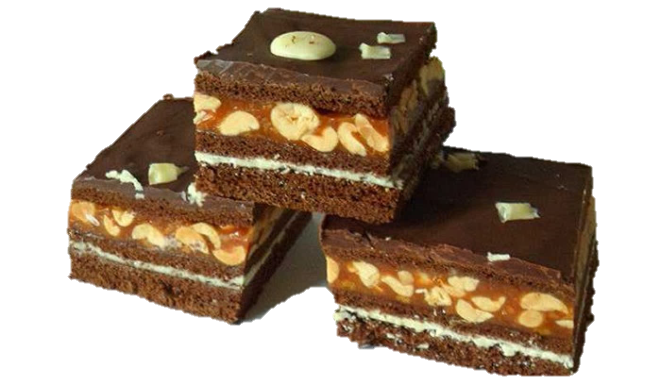 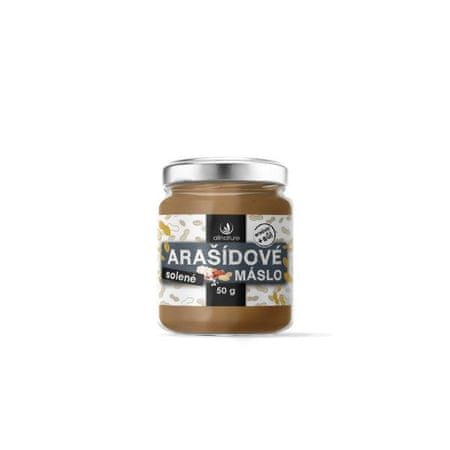  arašidové maslo                                                      koláč s arašidmi                                                arašidový olej 	